  ООО «Аналит-М»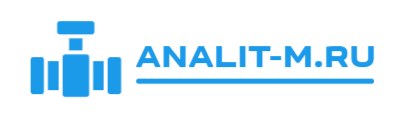    (495) 799-09-02, (968) 877-17-79analit-m@yandex.ruwww.analit-m.ru Бланк заказа на сенсоры City Technology (Великобритания)Перечень продукции:Доставка:Данные по доставке:Для оформления заявки на поставку сенсоров City Technology просьба прислать заполненный бланк на почту analit-m@yandex.ru , а также приложить к письму карточку организации с реквизитами.Все вопросы можно задать по телефонам:(968) 877-17-79(495) 799-02-09Или написать на почту analit-m@yandex.ruНаш сайт: www.analit-m.ruНаименование ОрганизацииИННАдрес доставкиНаименование сенсораИзмеряемый газДиапазон измеренияСредний срок службыКоличество4ANАкрилонитрил C3H3N0-80 ppm2 годаSensoric NH3 3E 100Аммиак NH30-100 ppm> 18 месяцевSensoric NH3 3E 100 SEАммиак NH30-100 ppm> 2 летSensoric NH3 3E 1000Аммиак NH30-100 ppm> 18 месяцевSensoric NH3 3E 1000 SEАммиак NH30-1000 ppm> 2 летSensoric NH3 3E 500 SEАммиак NH30-500 ppm> 2 летSensoric NH3 3E 5000 SEАммиак NH30-5000 ppm> 2 летSensoric AsH3 3E 1 F LTАрсин AsH30-1 ppm2 годаSensoric AsH3 3E 1 LTАрсин AsH30-1 ppm2 годаT3HYEВодород H20-50000 ppm2 годаT3HYTВодород H20-2000 ppm2 года3HYEВодород H20-10000 ppm2 года3HYTВодород H20-1000 ppm2 года3MHYEВодород H20-20000 ppm2 года3MHYTВодород H20-2000 ppm2 года4HYTВодород H20-1000 ppm2 года7HYEВодород H20-10000 ppm2 года7HYTВодород H20-1000 ppm2 годаH2 3E 1%Водород H20-1%2 годаH2 3E 4%Водород H20-4%2 годаSensoric N2H4 2E 1Гидразин N2H40-1 ppm> 1 года1LEL 75Горючие газы CH0-100 lel3 года1LEL 75CГорючие газы CH0-100 lel3 года1LEL 75MГорючие газы CH0-100 lel3 годаMICROpeL75Горючие газы CH0-100 lel3 годаMICROpeL75CГорючие газы CH0-100 lel3 года4P-50Горючие газы CH0-100 lel3 года4P-50CГорючие газы CH0-100 lel3 года4P50MГорючие газы CH0-100 lel3 года4P-75Горючие газы CH0-100 lel3 года4P-75CГорючие газы CH0-100 lel3 года4P75C T4Горючие газы CH0-100 lel3 года4P75MГорючие газы CH0-100 lel3 года4P-90Горючие газы CH0-100 lel3 года4P-90CГорючие газы CH0-100 lel3 года4P90MГорючие газы CH0-100 lel3 годаCMP200Горючие газы CH0-100 lel3 годаIRceL CH4Горючие газы CH0-5% vol. CH4> 5 летMICROpeL75MГорючие газы CH0-100 lel3 годаP90EГорючие газы CH0-100 lel3 года200NEГорючие газы CH0-100 lel3 года300PZГорючие газы CH0-100 lel3 годаCDH300Горючие газы CH0-100 lel3 годаSensoric B2H6 3E 1 LTДиборан B2H60-1 ppm2 годаT3SFДиоксид серы SO20-2000 ppm2 года в воздухеT3STFДиоксид серы SO20-200 ppm2 года в воздухе3MSFДиоксид серы SO20-5000ppm2 года в воздухе3SFДиоксид серы SO20-2000ppm2 года в воздухе3SF/FДиоксид серы SO20-2000ppm2 года в воздухе5SFДиоксид серы SO20-2000ppm2 года в воздухе5SF/FДиоксид серы SO20-2000ppm2 года в воздухеA3ST/FДиоксид серы SO20-10ppm3 года в воздухе3SCДиоксид серы SO20-2000 ppm2 года5SCДиоксид серы SO20-2000 ppm2 года1SO2Диоксид серы SO20,1-20ppm5 лет в воздухе3MST/FДиоксид серы SO20-500 ppm2 года в воздухе3SHДиоксид серы SO20-20 ppm2 года в воздухе3ST/FДиоксид серы SO20-100 ppm2 года в воздухе4S Rev. 2Диоксид серы SO20-20 ppm2 года в воздухе7SHДиоксид серы SO20-20 ppm2 года в воздухе7ST/FДиоксид серы SO20-100 ppm2 года в воздухеT3SH CiTiceLДиоксид серы SO20-5 ppm2 года в воздухеIRceL CO2Диоксид углерода CO20-5 vol> 5 летSensoric ClO2 3E 1 OДиоксид хлора ClO20-1 ppm> 2 летAO2Кислород O20-100 vol2 года в воздухеAO3Кислород O20-100 vol2 года в воздухеC/NLL ETКислород O20-2 ppmСм. Datashit2FOКислород O20-30%2 года в воздухе2FO-NКислород O20-30%2 года в воздухе4OXLL (Emissions)Кислород O20-30%7 лет в воздухе5FOКислород O20-30%2 года в воздухе5OXLL (Emissions)Кислород O20-30%7 лет в воздухе1O2Кислород O20,6-25%5 лет в воздухе4OXLL (Industrial Safety)Кислород O20-30%5 лет в воздухе4OXVКислород O20-25%2 года в воздухе7OX-VКислород O20-30%2 года в воздухеC/2Кислород O20-30%18 месяцев в воздухеC/2PNКислород O20-30%1 год в воздухеC/NКислород O20-30%9месяцев в воздухеC/NLHКислород O20-1000 ppmПропорциональноC/NLLКислород O20-1000 ppmПропорциональноC/SКислород O20-30%9месяцев в воздухеC/YКислород O20-30%1 год в воздухеT7OX-VКислород O20-25%2 года в воздухеSensoric TBM 2E 50Меркаптан RSH0-14 ppm> 1 годаA3OZОзон O30-100 ppm2 года в воздухе3OZОзон O30-5 ppm2 года в воздухе7OZОзон O30-5 ppm2 года в воздухеO3 3E 1Озон O30-1 ppm> 18 месяцевO3 3E 1 FОзон O30-1 ppm> 18 месяцевNX1Оксид азота NO0-5000 ppm2 года в воздухеT3NF/FОксид азота NO0-2000 ppm2 года в воздухе3MNF/FОксид азота NO0-5000 ppm3 года в воздухе3NF/FОксид азота NO0-1000 ppm3 года в воздухе5NFОксид азота NO0-1000 ppm3 года в воздухе3MNTОксид азота NO0-1000 ppm3 года в воздухе3NTОксид азота NO0-100 ppm3 года в воздухе4NTОксид азота NO0-250 ppm2 года в воздухе7NTОксид азота NO0-100 ppm3 года в воздухеNO 3E 100Оксид азота NO0-100 ppm> 2 летT3NTОксид азота NO0-300 ppm3 года в воздухеMNO-1Оксид азота NO0-100 ppm1 год в воздухеMNO-2Оксид азота NO0-100 ppm1 год в воздухеT3E/FОксид углерода CO0-2000 ppm2 года в воздухеT3F/FОксид углерода CO0-20000 ppm2 года в воздухе3F/DОксид углерода CO0-4000 ppm3 года в воздухе3F/FОксид углерода CO0-4000 ppm3 года в воздухе3MОксид углерода CO0-40000 ppm3 года в воздухе3M/FОксид углерода CO0-40000 ppm3 года в воздухе4FОксид углерода CO0-10000 ppm3 года в воздухе4MFОксид углерода CO0-40000 ppm3 года в воздухе5FОксид углерода CO0-4000 ppm3 года в воздухе5MFОксид углерода CO0-40000 ppm3 года в воздухеA3COОксид углерода CO0-500 ppm2 года в воздухеA3E/DОксид углерода CO0-2000 ppm2 года в воздухеA3E/FОксид углерода CO0-2000 ppm2 года в воздухеA3ME/DОксид углерода CO0-4000 ppm2 года в воздухеA3ME/FОксид углерода CO0-4000 ppm2 года в воздухеA5FОксид углерода CO0-2000 ppm3 года в воздухеA5F+Оксид углерода CO0-10000 ppm3 года в воздухеMICROceL CFОксид углерода CO0-500 ppm2 года1COОксид углерода CO0,5-1000 ppm5 лет в воздухе2CF3Оксид углерода CO0-500 ppm2 года в воздухе2E/FОксид углерода CO0-200 ppm2 года в воздухе3EОксид углерода CO0-1000 ppm3 года в воздухе3E/FОксид углерода CO0-1000 ppm3 года в воздухе3ME/FОксид углерода CO0-2000 ppm3 года в воздухе3MF/FОксид углерода CO0-20000 ppm2 года в воздухе4CF+Оксид углерода CO0-500 ppm2 года в воздухе4CMОксид углерода CO0-2000 ppm2 года в воздухе4COSHОксид углерода COСероводород H2S0-500 ppm0-200 ppm3 года в воздухе7EОксид углерода CO0-1000 ppm3 года в воздухе7E/FОксид углерода CO0-1000 ppm3 года в воздухеA7EОксид углерода CO0-1000 ppm3 года в воздухеA7E/FОксид углерода CO0-1000 ppm3 года в воздухеCO 3E 300Оксид углерода CO0-500 ppm> 4 лет4LXHОксид углерода CO0-200 ppm2 года в воздухеA2E/FОксид углерода CO0-200 ppm2 года в воздухеECO-SURE (2E)Оксид углерода CO0-500 ppm6 лет3ETOОксид Этилена C2H4O0-20 ppm2 года в воздухе4ETOОксид Этилена C2H4O0-20 ppm2 года в воздухе7ETOОксид Этилена C2H4O0-20 ppm2 года в воздухеSensoric SeH2 3E 5 LTСеленоводород H2Se0-5 ppm2 годаT3HСероводород H2S0-300 ppm2 года в воздухе4HS+Сероводород H2S0-100 ppm2 года в воздухеMICROceL HSСероводород H2S0-100 ppm2 года1H2SСероводород H2S0,5-200 ppm5 лет в воздухе3HСероводород H2S0-200 ppm2 года в воздухе3H/LMСероводород H2S0-200 ppm2 года в воздухе3HHСероводород H2S0-50 ppm2 года в воздухе3HH/LMСероводород H2S0-50 ppm2 года в воздухе3MHСероводород H2S0-250 ppm2 года в воздухе4HСероводород H2S0-100 ppm2 года в воздухе4H/LMСероводород H2S0-100 ppm2 года в воздухе4HS/LMСероводород H2S0-100 ppm2 года7HСероводород H2S0-200 ppm2 года в воздухе7H/LMСероводород H2S0-200 ppm2 года в воздухе7HHСероводород H2S0-50 ppm2 года в воздухе7HH/LMСероводород H2S0-50 ppm1 год в воздухеH2S 2E 50 SСероводород H2S0-50 ppm> 4 летH2S 3E 100Сероводород H2S0-100 ppm> 4 летH2S 3E 100 SСероводород H2S0-100 ppm> 4 летSiH4 3E 50 LTСилан SiH40-50 ppm2 годаSensoric THT 3E 50Тетрагидротиофен C4H8O0-50 мг/м3> 18 месяцевCOCl2 3E 1Фосген COCl20-1 ppm> 1 года4PH-FastФосфин PH30-5 ppm2 года в воздухеPH3 3E 5 F LTФосфин PH30-5 ppm2 годаPH3 3E 5 LTФосфин PH30-5 ppm2 годаF2 3E 1Фтор F20-1 ppm> 18 месяцевHF 3E 10 SEФтористый водород HF0-10 ppm> 18 месяцев3CLHХлор Cl20-20 ppm2 года в воздухе3MCLHХлор Cl20-100 ppm2 года в воздухе4CLХлор Cl20-10 ppm2 года в воздухе7CLHХлор Cl20-20 ppm2 года в воздухеSensoric Cl2 3E 10Хлор Cl20-10 ppm> 2 летSensoric Cl2 3E 50Хлор Cl20-50 ppm> 2 летT3CLH CiTiceLХлор Cl20-200 ppm2 года в воздухе3HLХлористый водород HCl0-50 ppm2 года в воздухе3MHLХлористый водород HCl0-100 ppm2 года в воздухе7HLХлористый водород HCl0-50 ppm1 год в воздухеHCl/HBr 3E 30Хлористый водород HCl0-30 ppm> 2 летT3HLХлористый водород HCl0-200 ppm2 года в воздухе3HCNЦианистый водород HCN0-100 ppm2 года в воздухе4HNЦианистый водород HCN0-50 ppm2 года в воздухе7HCNЦианистый водород HCN0-100 ppm1 год в воздухеHCN 2E 30 FЦианистый водород HCN0-30 ppm> 18 месяцевHCN 3E 30 FЦианистый водород HCN0-30 ppm> 18 месяцевДополнительная информация для заказа:Вид отправкиУкажите нужный вариантТранспортная компания «Деловые линии» до терминалаТранспортная компания «Деловые линии» до адресаКурьерская компания СДЭК, КСЭ и т.д. до терминалаКурьерская компания СДЭК, КСЭ и т.д. до адресаСамовывоз транспортной компанией или курьерской службойСамовывоз представителем организацииАдрес доставкиКонтактное лицоКонтактный телефон